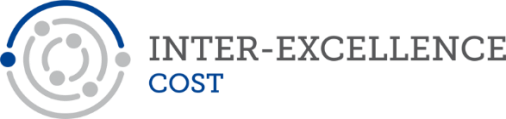 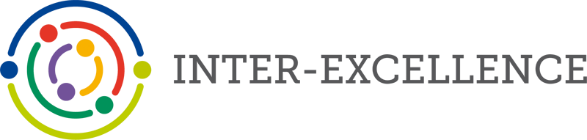 Časté dotazy k veřejné soutěži VES19COST podprogramu INTER-COSTJaké jsou požadavky na dalšího účastníka projektu? Musí splňovat stejná kritéria jako příjemce?Stejně jako příjemce musí mít další účastník projektu ukončenu vnitrostátní proceduru vstupu do akce COST se souhlasným stanoviskem předsedy/navrhovatele akce k návrhu projektu.Je třeba předkládat nový doklad řídícího výboru k návrhu projektu podávaného do veřejné soutěže?Není, jako povinnou přílohu předložíte stanovisko předsedy/navrhovatele akce jako v rámci procedury vstupu do akce COST Je možné, aby název projektu předkládaný do veřejné soutěže měl jiný název a zaměření než návrh projektu předkládaný v rámci vnitrostátní procedury vstupu do akce COST?Není, do veřejné soutěže je nutno předložit návrh projektu, ke kterému se vtahuje stanovisko předsedy/navrhovatele akce COST. Který termín řešení projektu mohu nejdříve (jako datum zahájení projektu) /nejpozději (jako datum ukončení projektu) uvést do návrhu projektu? Nejdříve možným termínem zahájení projektu je 15. 5. 2019 / nejzazším datem ukončení je datum ukončení příslušné akce COST (nejpozději 31. 12. 2022), přičemž budou podpořeny projekty s minimální dobou řešení 20 měsíců.V případě, že bude projekt vybrán k podpoře, kdy obdržíme finance?Po vyhlášení výsledků bude do 60 dnů s úspěšnými uchazeči podepsána smlouva o poskytnutí podpory. Do 60 dnů od nabytí účinnosti smlouvy o poskytnutí podpory začne poskytovatel poskytovat podporu.Je doporučená finanční částka, o kterou projekt může žádat?Ne. Poskytovatel nestanovil minimální ani maximální výši podpory. Požadovaná částka musí plně korespondovat s rozsahem činností v navrženém projektu a představovat pouze způsobilé náklady projektu.Od jakého data vznikají uznatelné náklady projektu?Uznatelné náklady projektu vznikají ode dne skutečného zahájení projektových prací. Toto datum je příjemce povinen poskytovateli oznámit. Nejblíže možným termínem je den vyhlášení výsledků na webu MŠMT, tj. od 15. 5. 2019.Dle § 10, bod 1 zákona č. 130/2002 Sb., o podpoře výzkumu, experimentálního vývoje a inovací z veřejných prostředků a o změně některých souvisejících zákonů (zákon o podpoře výzkumu, experimentálního vývoje a inovací), ve znění pozdějších předpisů „Nedojde-li v důsledku rozpočtového provizoria podle zvláštního právního předpisu k regulaci čerpání rozpočtu, je povinností poskytovatele začít poskytovat podporu do 60 kalendářních dnů ode dne nabytí účinnosti smlouvy o poskytnutí podpory nebo ode dne vydání rozhodnutí o poskytnutí podpory. Ve stejné lhůtě má příjemce povinnost začít řešit projekt.“  V případě finančních tabulek, nedílná součást k návrhu projektu, se veškeré údaje vkládají výhradně v  celých tisících Kč (nikoliv v celých korunách)?Ano, údaje do finančních tabulek se vkládají výhradně v celých tisících.Jak má být návrh projektu rozdělen na etapy?Návrh projektu by měl být rozdělen na etapy, přičemž etapy se nemusí časově shodovat s kalendářním rokem a po dobu řešení projektu musí být alespoň 2. V prvním a v posledním roce řešení projektu mohou být etapy kratší než 12 měsíců.Osobní náklady1)   Je možné podat projekt (a řešit jej) s nulovou finanční alokací v osobních nákladech?  2)   Je nutné  pro čerpání osobních nákladů mít se zaměstnancem/členem řešitelského týmu/řešitelem vyspecifikovanou část úvazku na projekt?Nulová finanční alokace v osobních nákladech projektu je možná, pokud je pracovník organizace, se kterou má navázaný pracovně-právní vztah, uváděn v jejím řešitelském týmu a pokud organizace takovou formu zapojení do projektu umožní.  V případě čerpání osobních nákladů platí že:Dokladování způsobilosti (pro případ pozdější kontroly ze strany kontrolních orgánů) se provádí na základě: pracovní smlouvy nebo dohody; mzdové rekapitulace či jiné vhodné formy doložení celkových způsobilých mzdových výdajů zaměstnanců (např. rozpis mzdových výdajů, sjetiny z účetního systému) za sledované období; dokladu o úhradě. Pro prokázání přímých osobních nákladů platí, že: Pracovní smlouvy a dohody o pracích konaných mimo pracovní poměr nebo její přílohy musí obsahovat: identifikaci projektu, do kterého je pracovník zapojen, popis pracovní činnosti (tj. náplň práce) relevantní pro projekt, včetně rozlišení, zda se jedná o hospodářskou nebo nehospodářskou činnost, rozsah činnosti, tzn. úvazek či počet hodin za časovou jednotku (měsíc, rok, apod.) Skutečně odpracované hodiny vykazuje příjemce prostřednictvím pracovních výkazů. Výkaz práce musí být dokládán u všech pracovníků, pokud není možné jednoznačně vyloučit skutečnost (např. doložením pracovní náplně v pracovní smlouvě), že by daný pracovník mohl v rámci své pracovní náplně vykonávat i hospodářskou činnost/smluvní výzkum/případně jinou činnost mimo projekt. Pracovní výkazy se připravují v souhrnném přehledu za jednotlivá sledovaná období Příjemce/další účastník projektu je povinen uschovat pracovní výkazy pro účely kontroly. Pracovní výkazy jsou vyžadovány jen při výskytu alespoň jedné z následujících okolností: jedná se o pracovníka, který v rámci daného pracovně právního vztahu vykonává činnosti pro projekt i mimo projekt; jedná se o projekt, ve kterém se využívají nepřímé náklady, a u dané pracovní pozice nelze dopředu vyloučit riziko, že by vykonávala i agendu zařazenou do nepřímých nákladů (tzn. je zde riziko dvojího financování). v případě projektů v oblasti VaVaI, kdy je podpora poskytnuta v režimu nezakládajícím veřejnou podporu, má-li pracovník ve své náplni práce umožněn i výkon hospodářské činnosti; jedná se o pracovníka zaměstnaného na základě dohody o provedení práce nebo dohody o pracovní činnosti. Příjemce je povinen zajistit, aby všechny transakce, zejména příjmy a výdaje související s projektem, byly v rámci účetnictví jasně identifikovatelné. Proto je nezbytné, aby příjemce/další účastník projektu vedl evidenci osobních výdajů způsobem, který mu umožní oddělit výdaje související výlučně s projektem a tyto výdaje zaúčtovat na základě příslušných dokladů. Z předložených dokladů musí vždy jednoznačně vyplynout celková výše způsobilých osobních nákladů s vazbou výhradně na daný projekt.Je ve vytvořených článcích povinné uvádět poděkování za podporu projektu INTER-COST, popř. nějakou návaznost na projekt? Pokud ano, je akceptována vícenásobná dedikace, tj. když je v článku poděkování více projektům?Požaduje se, aby alespoň v jednom článku bylo poděkování  pouze projektu INTER-COST. Vícenásobná dedikace zahrnující také dedikaci projektu INTER-COST je akceptována.Kdy není požadován předchozí souhlas poskytovatele pro přesun mezi položkami uznaných nákladů projektu?Předchozí souhlas poskytovatele není vyžadován pouze v případě, kdy přesuny mezi položkami nepřesáhnou v daném kalendářním roce v souhrnu sumu rovnající se 10 % z poskytnuté podpory v daném roce, přičemž do tohoto souhrnu se započítávají pouze přesuny mezi položkami (mimo osobních nákladů) ve smyslu jejich navýšení. Konkrétní případ: Roční rozpočet 1 mil. CZK, přesuny mezi položkami (mimo osobních nákladů) v daném roce nižší než 100 tis. Kč je možné provádět bez předchozího schválení, např. mezi službami a cestovným.Je nutné si nechat vždy předem schválit přesuny v rámci osobních nákladů bez vlivu na celkovou výši této položky, např. přesuny mezi odvody sociálního a zdravotního pojištění a dohodami o provedení práce?V rozpočtu je pouze jedna položka „Osobní náklady“ zahrnující mzdy a platy, dohody a povinné zákonné odvodyJe možné naplánovat finanční náklady pro zahraniční účastníky, tj. uhradit partnerům cestovné, ubytování a stravu pro pobyt v České republice?NE. Z přidělené podpory lze financovat pouze náklady českých účastníků projektu.Jaká je doba odpisování při pořízení dlouhodobého majetku?Doba odpisování pro účely způsobilých nákladů projektu nesmí být kratší, než je doba odpisování stanovená zákonem o daních z příjmu.Bude ze strany MŠMT akceptováno opětovné odeslání návrhu projektu v případě, že se při prvním odeslání vyskytne problém (např. z doručenky zjistíme, že zpráva nemá požadované parametry.)Správně by měla být zaslána pouze jedna datová zpráva podle pokynů uvedených v zadávací dokumentaci. Nastane-li výše uvedený případ, bude MŠMT považovat za finální poslední verzi datové zprávy.Je možné předkládat návrh projektu včetně životopisů řešitelů v anglickém jazyce?V anglickém jazyce se předkládá vyjádření řídícího výboru akce COST k návrhu projektu. Samotný návrh projektu s přílohami včetně životopisů musí být vypracován v českém jazyce.